Чемпионат Приморского Края по спортивному туризму, дистанция спелео29 апреля – 1 мая  2023 г.                                                                                          с. Екатериновка	 ОПИСАНИЕ ПРЕДВАРИТЕЛЬНОЕ – ДЛЯ ОЗНАКОМЛЕНИЯ УЧАСТНИКОВ, НЕПОСРЕДСТВЕННО ПЕРЕД СОРЕВНОВАНИЯМИ СХЕМЫ ТРАСС И УСЛОВИЯ ПРОХОЖДЕНИЯ МОГУТ НЕЗНАЧИТЕЛЬНО ПОМЕНЯТЬСЯ.Описание дистанций 3 кл.Спелео-связка.Транспортировка груза  Схема дистанции: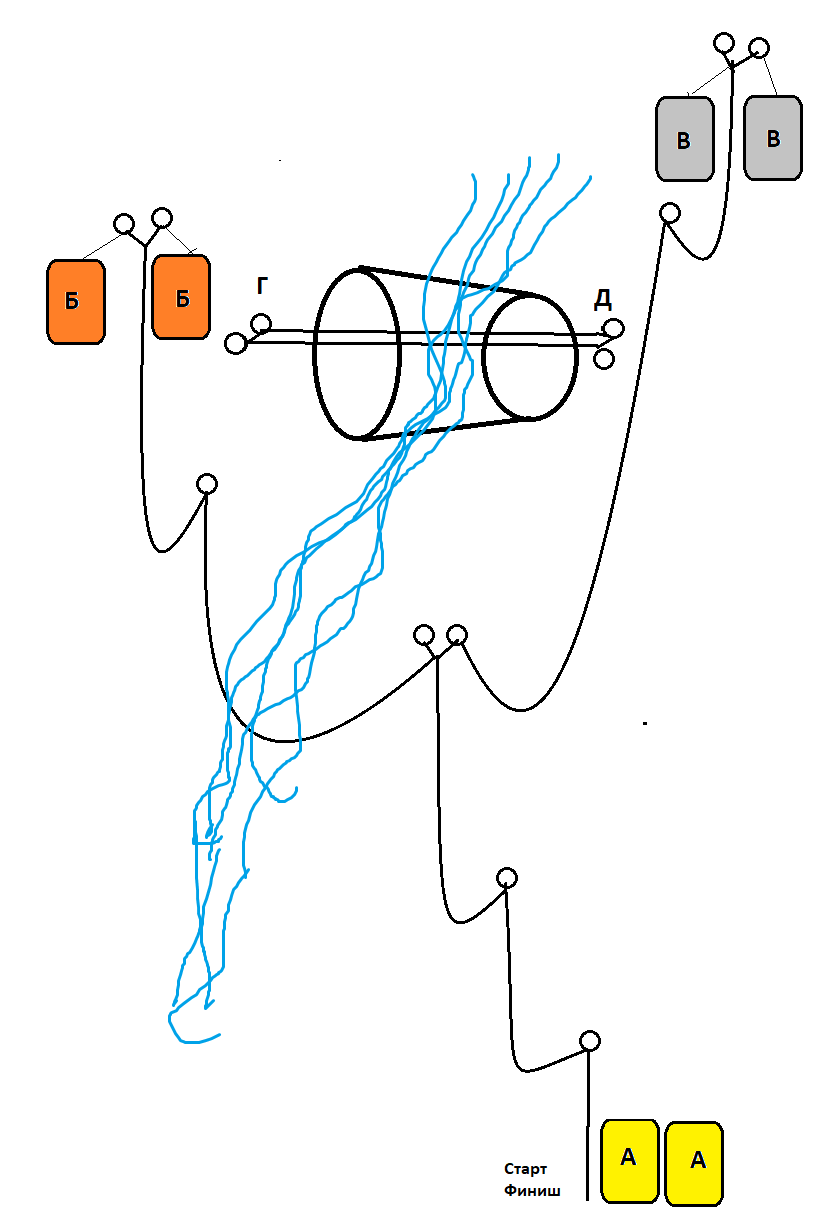 Параметры дистанции: Старт/Финиш – безопасная зона.  Участок Г – Д – узость. Оборудование дистанции: Навеска SRT Снаряжение дистанции: Комплект SRTЛегенда: во время вашей экспедиции к вам внезапно подобрался паводок. Вам необходимо забазировать сало, и верёвку, а также вынести собранный ранее мусор. Мероприятие осложнено тем, что за время экспедиции все гермомешки в трансах дали течь. И можно транспортировать только через относительно сухой узкий обход водотоков.Условия прохождения: Участники начинают движение из зоны Старт-финиш. Задача участником поменять местами трансы в точках А, Б и В. По одному трансу из каждой точки должен быть доставлен в две другие. Не более одного транса на человеке. Участники могут свободно перемещаться по навеске, трансы можно транспортировать только через узость Г-Д. 2. СолотраспортировкаСхема дистанции: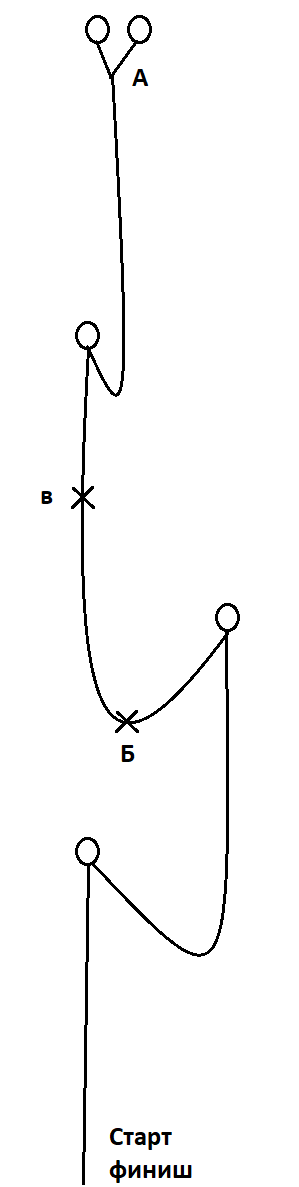 Параметры дистанции: Зона Старт-финиш – безопасная зона. Точка А – ОТК., Б, В– точки получения участниками условной травмы.Оборудование дистанции: Навеска SRT. Снаряжение дистанции: Комплект SRT. Легенда: Во время стандартного 27 часового рабочего выхода участники двойки несколько подустали: забывают куда идут, путают верх с низом, а кроль с педалью. В результате они то и дело начинают терять дееспособность на навеске. Условия прохождения: Первый участник начинает движение из зоны Старт-финиш к точке А. Достигнув точки А он возвращается в зону Старт/финиш и в точке Б (низ карема) получает условную травму. Второй участник должен транспортировать первого в зону старт-финиш. При касании земли участник излечивается от условной травмы. После этого второй участник начинает движение в точку А, но получает условную травму в точке В. Задача первого участника транспортировать условного пострадавшего в зону старт/финиш. Финишем считается нахождение всех участников в зоне старта-финиша и освобождение судейской навески.Организация навескиСхема дистанции: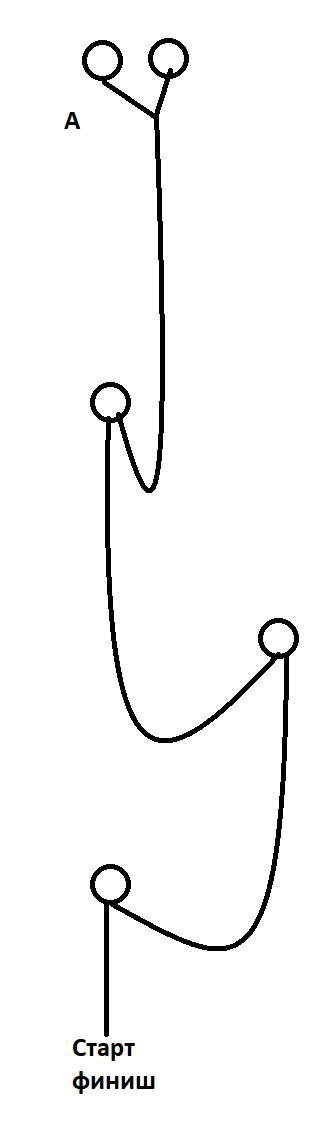 Параметры дистанции: Старт - финиш безопасная зона. Точки А– ОТК .Оборудование дистанции: Навеска SRT. Верёвка, карабины.Снаряжение дистанции: Комплект SRT.Легенда: Поднимаясь по навеске вы обнаруживаете, что за год её очень сильно погрызли летучие мыши. Вы решаете её переделать. Позже ваш товарищ говорит вам, что ваша навеска – самая отвратительная вещь, что он видел в жизни и решает её вновь переделать.Условия прохождения: Участник должен подняться по СРТ навеске с бухтой верёвки, в процессе демонтируя навеску.  В точке А, он должен сбухтовать верёвку и заменить её на другую. В зоне старта финиша первый участник передаёт бухту второму участнику, после чего он повторяет задание. Узел в точке А – заячьи уши (через восьмёрку), во всех других местах навески – восьмёрка. Карем делается по одному из казанных в технике SRT алгоритмов. Не допускается волочение верёвки по дистанции. У участников есть возможность подготовить верёвку перед стартом дистанции.